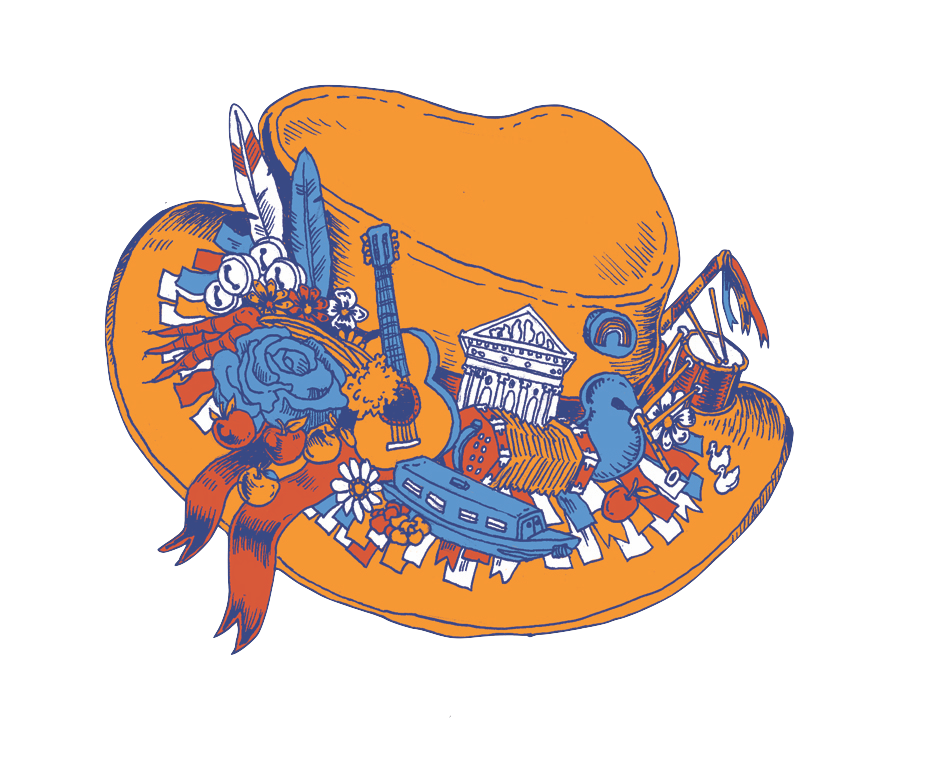       	 Thank you, Sue.Todmorden Folk Festival 3rd to 5thMay 2024If you would like to steward at Todmorden Folk Festival 2024 please complete this form and return it to sue@sjh53.plus.comTodmorden Folk Festival 3rd to 5thMay 2024If you would like to steward at Todmorden Folk Festival 2024 please complete this form and return it to sue@sjh53.plus.comTodmorden Folk Festival 3rd to 5thMay 2024If you would like to steward at Todmorden Folk Festival 2024 please complete this form and return it to sue@sjh53.plus.comTodmorden Folk Festival 3rd to 5thMay 2024If you would like to steward at Todmorden Folk Festival 2024 please complete this form and return it to sue@sjh53.plus.comTodmorden Folk Festival 3rd to 5thMay 2024If you would like to steward at Todmorden Folk Festival 2024 please complete this form and return it to sue@sjh53.plus.comNAME: NAME: NAME: NAME: NAME: ADDRESS: ADDRESS: ADDRESS: ADDRESS: ADDRESS: POSTCODE:POSTCODE:POSTCODE:PHONE:                                                                             PHONE:                                                                             MOBILE:MOBILE:MOBILE:E-MAIL:E-MAIL:E-MAIL:E-MAIL:E-MAIL:If you have a preference, what would you prefer to steward at? Concerts, Ceilidh, Workshops, Box Office, Floating stewards, accompanying Dance teams, Sue’s assistant, Bar, Food - Please give any information that will help me plan your duty rota and I will try my very best to accommodate your requests. If you have a preference, what would you prefer to steward at? Concerts, Ceilidh, Workshops, Box Office, Floating stewards, accompanying Dance teams, Sue’s assistant, Bar, Food - Please give any information that will help me plan your duty rota and I will try my very best to accommodate your requests. If you have a preference, what would you prefer to steward at? Concerts, Ceilidh, Workshops, Box Office, Floating stewards, accompanying Dance teams, Sue’s assistant, Bar, Food - Please give any information that will help me plan your duty rota and I will try my very best to accommodate your requests. If you have a preference, what would you prefer to steward at? Concerts, Ceilidh, Workshops, Box Office, Floating stewards, accompanying Dance teams, Sue’s assistant, Bar, Food - Please give any information that will help me plan your duty rota and I will try my very best to accommodate your requests. If you have a preference, what would you prefer to steward at? Concerts, Ceilidh, Workshops, Box Office, Floating stewards, accompanying Dance teams, Sue’s assistant, Bar, Food - Please give any information that will help me plan your duty rota and I will try my very best to accommodate your requests. Are you able to work outside?Do you have disability access training?Do you have a First Aid qualification? Are you able to work outside?Do you have disability access training?Do you have a First Aid qualification? Are you able to work outside?Do you have disability access training?Do you have a First Aid qualification? Are you able to work outside?Do you have disability access training?Do you have a First Aid qualification? Are you able to work outside?Do you have disability access training?Do you have a First Aid qualification? Would you like to help at the Children’s Festival? All children’s activities will be run by adults who have been DBS checked.If yes, do you have a current DBS check? Would you like to help at the Children’s Festival? All children’s activities will be run by adults who have been DBS checked.If yes, do you have a current DBS check? Would you like to help at the Children’s Festival? All children’s activities will be run by adults who have been DBS checked.If yes, do you have a current DBS check? Would you like to help at the Children’s Festival? All children’s activities will be run by adults who have been DBS checked.If yes, do you have a current DBS check? Would you like to help at the Children’s Festival? All children’s activities will be run by adults who have been DBS checked.If yes, do you have a current DBS check? Would you be able to help with festival set up/breakdown?Would you be able to help with festival set up/breakdown?Would you be able to help with festival set up/breakdown?Would you be able to help with festival set up/breakdown?Would you be able to help with festival set up/breakdown?What day and time will you arrive?Day:Day:Day:Time:Signed:            Signed:            Signed:             Date: Date: